Absent:                             have no concerns. Voted in advance to approve should majority agree.ENDS:1. Fundamental Skills
2. Work Preparedness
3. Academic Advancement
4. Barton Experience
5. Regional Workforce Needs
6. Barton Services and Regional Locations
7. Strategic Planning
8. Contingency Planning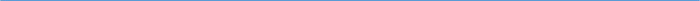 Barton Core Priorities/Strategic Goals Drive Student Success 1. Advance student entry, reentry, retention, and completion strategies. 2. Foster excellence in teaching and learning. Cultivate Community Engagement 3. Expand partnerships & public recognition of Barton Community College. Optimize the Barton Experience 4. Promote a welcoming environment that recognizes and supports student and employee engagement, integrity,  
  inclusivity, value, and growth. Emphasize Institutional Effectiveness 5. Develop, enhance, and align business processes.AGENDA/MINUTESAGENDA/MINUTESTeam NameLearning, Instruction and Curriculum Committee (LICC)Date4/17/2024Time3:30 – 4:30 pmLocationZoom https://bartonccc-edu.zoom.us/my/riegelsbccFacilitatorFacilitatorBrian HoweBrian HoweBrian HoweBrian HoweRecorderSarah Riegel Sarah Riegel Sarah Riegel Sarah Riegel Sarah Riegel Sarah Riegel Team membersTeam membersTeam membersTeam membersTeam membersTeam membersTeam membersTeam membersTeam membersTeam membersTeam membersPresent  XAbsent   OPresent  XAbsent   OTeam 1Team 1Team 2Team 3Team 3Non-votingNon-votingNon-votingxBrian Howe Team LeadBrian Howe Team LeadxLee Miller Team LeadxMary Doyle Team LeadMary Doyle Team LeadxKathy KottasKathy KottasoChris BakerxRenae SkeltonRenae SkeltonxJames HillxClaudia MatherClaudia MatherxElaine SimmonsElaine SimmonsxJennifer BernatisxTyler SchiffelbeinTyler SchiffelbeinxStephanie JoinerxKurt TealKurt TealxDarren IveyDarren IveyxJosh WinklerxLori CrowtherxMegan Schiffelbein Megan Schiffelbein oMary FoleyMary FoleyGuestGuestGuestGuestGuestGuestGuestGuestGuestGuestGuestGuestGuestxAbby HoweAbby HowexAlejandro AvilaxKim SpechtKim SpechtAction ItemsAction ItemsAction ItemsAction ItemsAction ItemsAction ItemsAction ItemsReporterReporterReporterNew/RevisedNew/RevisedEffective SemesterENGL 1128 ESOL for MathTeam 1 ReviewedNew CourseMotion by Renae, second by ClaudiaApprovedENGL 1128 ESOL for MathTeam 1 ReviewedNew CourseMotion by Renae, second by ClaudiaApprovedENGL 1128 ESOL for MathTeam 1 ReviewedNew CourseMotion by Renae, second by ClaudiaApprovedENGL 1128 ESOL for MathTeam 1 ReviewedNew CourseMotion by Renae, second by ClaudiaApprovedENGL 1128 ESOL for MathTeam 1 ReviewedNew CourseMotion by Renae, second by ClaudiaApprovedENGL 1128 ESOL for MathTeam 1 ReviewedNew CourseMotion by Renae, second by ClaudiaApprovedENGL 1128 ESOL for MathTeam 1 ReviewedNew CourseMotion by Renae, second by ClaudiaApprovedAbby HoweAbby HoweAbby HoweNewNewFall 2024EDUC 1135 Educating Exceptional StudentsTeam 1 ReviewedNew CourseMotion by Stephanie, second by JimApprovedEDUC 1135 Educating Exceptional StudentsTeam 1 ReviewedNew CourseMotion by Stephanie, second by JimApprovedEDUC 1135 Educating Exceptional StudentsTeam 1 ReviewedNew CourseMotion by Stephanie, second by JimApprovedEDUC 1135 Educating Exceptional StudentsTeam 1 ReviewedNew CourseMotion by Stephanie, second by JimApprovedEDUC 1135 Educating Exceptional StudentsTeam 1 ReviewedNew CourseMotion by Stephanie, second by JimApprovedEDUC 1135 Educating Exceptional StudentsTeam 1 ReviewedNew CourseMotion by Stephanie, second by JimApprovedEDUC 1135 Educating Exceptional StudentsTeam 1 ReviewedNew CourseMotion by Stephanie, second by JimApprovedKim SpechtKim SpechtKim SpechtNewNewFall 2024MUSI 1019 Diction I Team 2 ReviewedNew CourseMotion by Claudia, second by MaryApprovedMUSI 1019 Diction I Team 2 ReviewedNew CourseMotion by Claudia, second by MaryApprovedMUSI 1019 Diction I Team 2 ReviewedNew CourseMotion by Claudia, second by MaryApprovedMUSI 1019 Diction I Team 2 ReviewedNew CourseMotion by Claudia, second by MaryApprovedMUSI 1019 Diction I Team 2 ReviewedNew CourseMotion by Claudia, second by MaryApprovedMUSI 1019 Diction I Team 2 ReviewedNew CourseMotion by Claudia, second by MaryApprovedMUSI 1019 Diction I Team 2 ReviewedNew CourseMotion by Claudia, second by MaryApprovedAlejandro AvilaAlejandro AvilaAlejandro AvilaNewNewFall 2024MUSI 1047 Collaborative Piano ATeam 2 ReviewedNew CourseMotion by Jim, second by StephanieApprovedMUSI 1047 Collaborative Piano ATeam 2 ReviewedNew CourseMotion by Jim, second by StephanieApprovedMUSI 1047 Collaborative Piano ATeam 2 ReviewedNew CourseMotion by Jim, second by StephanieApprovedMUSI 1047 Collaborative Piano ATeam 2 ReviewedNew CourseMotion by Jim, second by StephanieApprovedMUSI 1047 Collaborative Piano ATeam 2 ReviewedNew CourseMotion by Jim, second by StephanieApprovedMUSI 1047 Collaborative Piano ATeam 2 ReviewedNew CourseMotion by Jim, second by StephanieApprovedMUSI 1047 Collaborative Piano ATeam 2 ReviewedNew CourseMotion by Jim, second by StephanieApprovedAlejandro AvilaAlejandro AvilaAlejandro AvilaNewNewFall 2024MUSI 1096 Choral/Instrumental AccompanimentTeam 3 ReviewedNew CourseMotion by Claudia, second by KurtApprovedMUSI 1096 Choral/Instrumental AccompanimentTeam 3 ReviewedNew CourseMotion by Claudia, second by KurtApprovedMUSI 1096 Choral/Instrumental AccompanimentTeam 3 ReviewedNew CourseMotion by Claudia, second by KurtApprovedMUSI 1096 Choral/Instrumental AccompanimentTeam 3 ReviewedNew CourseMotion by Claudia, second by KurtApprovedMUSI 1096 Choral/Instrumental AccompanimentTeam 3 ReviewedNew CourseMotion by Claudia, second by KurtApprovedMUSI 1096 Choral/Instrumental AccompanimentTeam 3 ReviewedNew CourseMotion by Claudia, second by KurtApprovedMUSI 1096 Choral/Instrumental AccompanimentTeam 3 ReviewedNew CourseMotion by Claudia, second by KurtApprovedAlejandro AvilaAlejandro AvilaAlejandro AvilaNewNewFall 2024MUSI 1097 Introduction to Opera AccompanimentTeam 3 ReviewedNew CourseMotion by Kurt, second by LeeApprovedMUSI 1097 Introduction to Opera AccompanimentTeam 3 ReviewedNew CourseMotion by Kurt, second by LeeApprovedMUSI 1097 Introduction to Opera AccompanimentTeam 3 ReviewedNew CourseMotion by Kurt, second by LeeApprovedMUSI 1097 Introduction to Opera AccompanimentTeam 3 ReviewedNew CourseMotion by Kurt, second by LeeApprovedMUSI 1097 Introduction to Opera AccompanimentTeam 3 ReviewedNew CourseMotion by Kurt, second by LeeApprovedMUSI 1097 Introduction to Opera AccompanimentTeam 3 ReviewedNew CourseMotion by Kurt, second by LeeApprovedMUSI 1097 Introduction to Opera AccompanimentTeam 3 ReviewedNew CourseMotion by Kurt, second by LeeApprovedAlejandro AvilaAlejandro AvilaAlejandro AvilaNewNewFall 2024MUSI 1099 Art Song Collaborative PianoTeam 3 ReviewedNew CourseMotion by Lee, second by KurtApprovedMUSI 1099 Art Song Collaborative PianoTeam 3 ReviewedNew CourseMotion by Lee, second by KurtApprovedMUSI 1099 Art Song Collaborative PianoTeam 3 ReviewedNew CourseMotion by Lee, second by KurtApprovedMUSI 1099 Art Song Collaborative PianoTeam 3 ReviewedNew CourseMotion by Lee, second by KurtApprovedMUSI 1099 Art Song Collaborative PianoTeam 3 ReviewedNew CourseMotion by Lee, second by KurtApprovedMUSI 1099 Art Song Collaborative PianoTeam 3 ReviewedNew CourseMotion by Lee, second by KurtApprovedMUSI 1099 Art Song Collaborative PianoTeam 3 ReviewedNew CourseMotion by Lee, second by KurtApprovedAlejandro AvilaAlejandro AvilaAlejandro AvilaNewNewFall 2024Syllabi Submitted to InactivateSyllabi Submitted to InactivateSyllabi Submitted to InactivateSyllabi Submitted to InactivateSyllabi Submitted to InactivateSyllabi Submitted to InactivateSyllabi Submitted to InactivateReporterReporterReporterInactivateInactivateEffective Semestern/an/an/an/an/an/an/aOther ItemsOther ItemsOther ItemsOther ItemsOther ItemsOther ItemsOther ItemsReporterReporterReporterGeneral Education AssessmentWe’re going to gather data on the general education outcomes through the program assessment process.  It will be gathered, tabulated and analyzed by OAC.  Data will be shared with the content area faculty through the instructional review process and LICC will get an annual report (still to be determined the month in which that would happen) from OAC with all the assessment data.General Education AssessmentWe’re going to gather data on the general education outcomes through the program assessment process.  It will be gathered, tabulated and analyzed by OAC.  Data will be shared with the content area faculty through the instructional review process and LICC will get an annual report (still to be determined the month in which that would happen) from OAC with all the assessment data.General Education AssessmentWe’re going to gather data on the general education outcomes through the program assessment process.  It will be gathered, tabulated and analyzed by OAC.  Data will be shared with the content area faculty through the instructional review process and LICC will get an annual report (still to be determined the month in which that would happen) from OAC with all the assessment data.General Education AssessmentWe’re going to gather data on the general education outcomes through the program assessment process.  It will be gathered, tabulated and analyzed by OAC.  Data will be shared with the content area faculty through the instructional review process and LICC will get an annual report (still to be determined the month in which that would happen) from OAC with all the assessment data.General Education AssessmentWe’re going to gather data on the general education outcomes through the program assessment process.  It will be gathered, tabulated and analyzed by OAC.  Data will be shared with the content area faculty through the instructional review process and LICC will get an annual report (still to be determined the month in which that would happen) from OAC with all the assessment data.General Education AssessmentWe’re going to gather data on the general education outcomes through the program assessment process.  It will be gathered, tabulated and analyzed by OAC.  Data will be shared with the content area faculty through the instructional review process and LICC will get an annual report (still to be determined the month in which that would happen) from OAC with all the assessment data.General Education AssessmentWe’re going to gather data on the general education outcomes through the program assessment process.  It will be gathered, tabulated and analyzed by OAC.  Data will be shared with the content area faculty through the instructional review process and LICC will get an annual report (still to be determined the month in which that would happen) from OAC with all the assessment data.Brian HoweBrian HoweBrian Howe